Name of Journal: World Journal of GastroenterologyManuscript NO: 35718Manuscript Type: ORIGINAL ARTICLEBasic StudyDown-regulation of miR-30a-3p/5p promotes esophageal squamous cell carcinoma cells proliferation by activating the WNT signaling pathwayQi B et al. Down-regulation of miR-30a-3p/5p promotes ESCC proliferationBo Qi, Yan Wang, Zhi-Jun Chen, Xiang-Nan Li, Yu Qi, Yang Yang, Guang-Hui Cui, Hai-Zhou Guo, Wei-Hao Li, Song ZhaoBo Qi, Xiang-Nan Li, Yu Qi, Yang Yang, Guang-Hui Cui, Hai-Zhou Guo, Wei-Hao Li, Song Zhao, Department of Thoracic Surgery, The First Affiliated Hospital of Zhengzhou University, Zhengzhou 450052, Henan Province, ChinaBo Qi, Zhi-Jun Chen, Department of Thoracic Surgery, The First Affiliated Hospital of Xinxiang Medical University, Weihui 453100, Henan Province, ChinaYan Wang, Periodicals Publishing House, Xinxiang Medical University, Xinxiang 453003, Henan Province, ChinaORCID number: Bo Qi (0000-0001-7334-8671); Yan Wang (0000-0001-9179-2047); Zhi-Jun Chen (0000-0002-1321-3772); Xiang-Nan Li (0000-0003-0637-0857); Yu Qi (00000-0001-6043-452X); Yang Yang (0000-0002-4803-4475); Guang-Hui Cui (0000-0003-2119-3414); Hai-Zhou Guo (0000-0001-6480-820X); Wei-Hao Li (0000-0002-3878-2488); Song Zhao (0000-0002-4658-3921).Authors contributions: Song Zhao and Bo Qi contributed to the conception and design of the study; Yu Qi, Yang Yang, Guang-Hui Cui, Zhi-Jun Chen and Xiang-Nan Li provided animals, acquired and managed patients; Yang Wang, Hai-Zhou Guo and Wei-Hao Li contribute to statistical analysis, biostatistics, computational analysis of the study; Bo Qi, Yan Wang and Song Zhao wrote, reviewed and made critical revision of the manuscript.Supported by the Youth Fund of the First Affiliated Hospital of Xinxiang Medical University (Type A-4).Institutional review board statement: The study was reviewed and approved by the Xinxiang Medical University Institutional Review Board.Institutional animal care and use committee statement: All procedures involving animals were reviewed and approved by the Institutional Animal Care and Use Committee of the Xinxiang Medical University (IACUC protocol number: 2015033).Conflict-of-interest statement: The authors of this manuscript have no conflict of interest.Data sharing statement: Participants gave informed consent for data sharing. No additional data are available.Open-Access: This article is an open-access article which was selected by an in-house editor and fully peer-reviewed by external reviewers. It is distributed in accordance with the Creative Commons Attribution Non Commercial (CC BY-NC 4.0) license, which permits others to distribute, remix, adapt, build upon this work non-commercially, and license their derivative works on different terms, provided the original work is properly cited and the use is non-commercial. See: http://creativecommons.org/licenses/by-nc/4.0/Manuscript source: Unsolicited manuscriptCorrespondence to: Song Zhao, PhD, Department of Thoracic Surgery, The First Affiliated Hospital of Zhengzhou University, No. 1 Jianshe East Road, Zhengzhou 450000, Henan Province, China. zhaosong@zzu.edu.cnTelephone: +86-373-66964536Fax: +86-373-66970906Received: August 9, 2017Peer-review started: August 10, 2017First decision: September 10, 2017Revised: September 26, 2017Accepted: October 27, 2017Article in press:Published online:AbstractAIMTo investigate the potential role of microRNA-30a (miR-30a) in esophageal squamous cell carcinoma (ESCC).METHODSExpression of miR-30a-3p/5p was analyzed using microarray data and fresh ESCC tissue samples. Both in vitro and in vivo assays were used to investigate the effects of miR-30a-3p/5p on ESCC cell proliferation. Furthermore, Kyoto Encyclopedia of Genes and Genomes (KEGG) analysis was performed to explore underlying mechanisms involved in ESCC, and then, assays were carried out to verify the potential molecular mechanism of miR-30a in ESCC.RESULTSLow expression of miR-30a-3p/5p was closely associated with advanced ESCC progression and poor prognosis of patients with ESCC. Knock-down of miR-30a-3p/5p promoted ESCC cell proliferation. We further demonstrated that increased miR-30a-3p/5p expression inhibited the WNT signaling pathway by targeting WNT2 and FZD2.CONCLUSIONDown-regulation of miR-30a-3p/5p promotes ESCC cell proliferation by activating the WNT signaling pathway through inhibition of WNT2 and FZD2.Key words: miR-30a-3p/5p; Proliferation; ESCC; WNT signaling pathway; WNT2; FZD2© The Author(s) 2017. Published by Baishideng Publishing Group Inc. All rights reserved.Core tip: In this work, we found that low expression of miR-30a-3p/5p was closely associated with advanced esophageal squamous cell carcinoma (ESCC) progression and poor prognosis of patients with ESCC. Down-regulation of miR-30a-3p/5p suppressed ESCC cell proliferation both in vitro and in vivo. Furthermore, miR-30a-3p and miR-30a-5p could inhibit the activity of WNT signaling pathway by respectively targeting the 3’UTR of WNT2 and FZD2. This study provided further evidence suggesting that miR-30a-3p/5p are diagnostic and prognostic biomarkers for ESCC, as of miR-30a-3p/5p participate in the activation of the WNT signaling pathway and subsequently, the regulation of ESCC cell proliferation.Qi B, Wang Y, Chen ZJ, Li XN, Qi Y, Yang Y, Cui GH, Guo HZ, Li WH, Zhao S. Down-regulation of miR-30a-3p/5p promotes esophageal squamous cell carcinoma cells proliferation by activating the WNT signaling pathway. World J Gastroenterol 2017; In pressINTRODUCTIONEsophageal cancer is one of the most common human malignancies, ranking sixth among cancer-related deaths worldwide[1]. Esophageal squamous cell carcinoma (ESCC) is the major histological type and the leading cause of death from all esophageal cancer types in Asian countries, especially in China[2, 3]. Because of the lack of early detection, the majority of patients with ESCC are diagnosed at advanced stages with high risk of metastasis and recurrence[4]. The 5-year overall survival rate of ESCC is less than 20%[1]; therefore, further investigation of the molecular mechanisms involved in ESCC is urgent and essential for developing early diagnostic and therapeutic strategies.The development and progression of ESCC involve synergic effects of various pathogenic factors, including particular dietary factors (chemical and physical), human papillomavirus infection, and genetic susceptibility[5]. To further investigate genetic susceptibility and develop personalized targeted therapy for ESCC, high-throughput techniques have been used. Genetic landscapes of ESCC with whole genome and exome sequencing have illustrated that genomic alterations in ESCC included single nucleotide variants, copy number alterations, and alterations in multiple signaling pathways, such as cell cycle regulation, DNA damage control, and RTK-Ras-MAPK-PI3K-Akt, Notch, and WNT[6,7]. Many researchers have recently reported the significance of both canonical and non-canonical WNT signaling pathways in ESCC, thereby indicating the potential of the WNT signaling pathway markers as prognostic and therapeutic targets[8-12]. However, the regulation of the WNT signaling pathway in ESCC remains largely unknown.MicroRNA is a class of small (21-23 nt), single-stranded non-coding RNAs that regulate gene expression post-transcriptionally by binding to the 3’-untranslated region (UTR) of target mRNAs. This typically causes mRNA degradation or translation repression[13]. Highly conserved across species, microRNAs not only participate in biological processes[14], but also in the pathogenesis of human cancers[15].MicroRNA-30 (miR-30) family is evolutionarily conserved and is comprised of 5 members, microRNA-30a (miR-30a) through miR-30e. miR-30 family members play different roles, as oncogenes or tumor suppressor genes, in different kinds of cancer. For instance, miR-30 family members inhibit non-small-cell lung cancer[16, 17], breast cancer[18, 19], and colorectal cancer[20, 21], but promote glioma[22], gastric cancer[23], and pancreatic cancer[24]. The miR-30 family is involved in the regulation of cancer cell apoptosis, proliferation, invasiveness, and metastasis, as well as in epithelial-mesenchymal transition. In particular, miR-30 targets oncogenes and tumor suppressor genes under different circumstances, the detailed/complete mechanism of which remains to be explored.Emerging evidence have indicated that the two strands of miR-30a (miR-30a-3p and miR-30a-5p) are involved in various kinds of cancer. Recent studies have revealed that miR-30a-3p/5p were closely associated with the WNT signaling pathway in breast cancer, multiple myeloma, and glioma[19,25, 26]; however, little has been reported about the expression and roles of miR-30a-3p/5p in ESCC progression. Analysis of public microarray data along with our previous experiment results have shown that miR-30a-3p/5p were down-regulated in ESCC in comparison with matched adjacent normal tissues. Additionally, bioinformatics analyses have indicated that the target genes of miR-30a-3p/5p were significantly enriched in the WNT signaling pathway. Based on these findings we sought to investigate the relationship between miR-30a-3p/5p expression and ESCC prognosis and the underlying mechanisms of the WNT signaling pathway in ESCC.MATERIALS AND METHODSPatients and specimensThis study was conducted on 99 pairs of fresh ESCC tissue biopsies and matched adjacent normal tissues from the operating room of our hospital. Medical records of corresponding patients provided information on gender, age, differentiation, TNM stage, survival time. The fresh biopsies were stored in liquid nitrogen before usage. Prior patient consent and approval were obtained from the Institutional Research Ethics Committee.Cell culturesThe human ESCC cell lines KYSE30 and KYSE150 and normal esophageal epithelial cell line Het-1A were cultured in DMEM medium (Gibco; Thermo Fisher Scientific, Inc., Waltham, MA, United States), supplemented with 10% fetal bovine serum (FBS) (Gibco; Thermo Fisher Scientific, Inc., Waltham, MA, United States) at 37 °C with 5 % CO2.RNA isolation, reverse transcription, and real-time quantitative PCRTotal RNA from cultured cells and ESCC tissues was isolated using the mirVana miRNA Isolation Kit (Ambion, Austin, TX, United States) according to the manufacturer’s instruction. Taqman miRNA reverse transcription kit (Applied Biosystems, Foster City, CA, United States) was then used to synthesize cDNA from total RNA. Using the iQ™ SYBR Green Supermix (BioRad Laboratories, Hercules, CA, United States) and the Applied Biosystems 7500 Sequence Detection System, quantitative polymerase chain reaction (qPCR) was performed. The positive control (genomic DNA) and negative controls (PBS and samples processed without the RT step) were performed. Data were normalized to the geometric mean of housekeeping gene GAPDH or U6 values (internal controls of small nuclear RNA expression) and analyzed using the 2−ΔΔCT method. Sequences of the primers for qPCR are summarized in Additional file 1: Table S1.Western blotProteins were isolated, subjected to SDS-page, transferred onto polyvinylidene fluoride (PVDF) membranes, and incubated with antibodies anti-Cyclin D1 (Abcam, Cambridge, MA, United States), anti-p27 (Abcam, Cambridge, MA, United States), anti-p21 (Abcam, Cambridge, MA, United States), anti-WNT2 (Bioworld Technology Inc. St. Louis Park, MN, United States), and anti-FZD2 (Bioworld Technology Inc. St. Louis Park, MN, United States). α-Tubulin (Sigma-Aldrich; Merck Millipore) was used as a loading control. The PVDF membranes were then detected by chemiluminescence. All the above operations were performed according to standard methods[27].Plasmids and transfectionTo construct the plasmids expressing miR-30a-3p or miR-30-5p, the fragments of pri-miR-30a were amplified using PCR, and then respectively generated into the lentiviral vector pLVTHM (Addgene Inc., Cambridge, MA, United States). The mimics, negative controls, and inhibitors of miR-30a-3p or miR-30a-5p were purchased from Genecopoeia (Guangzhou, Guangdong, China), and transfected into cells with Lipofectamine 2000 reagent (Invitrogene) according to the manufacturer’s instructions. To perform luciferase assay, small regions containing the target sequences of miR-30a-3p or miR-30a-5p in 3’-UTR were generated by PCR amplification, and cloned into psi-check luciferase reporter plasmid (Promega). Two concentrations of miR-30a-3p or miR-30a-5p-mimics (10 nmol/L and 20 nmol/L) plus wild-type or mutant 3’-UTR of the target genes were applied. The primers are listed in Additional file 2: Table S2.MTT assays1×103 cells were seeded on 96-well plates and cultured for 24 h. 20 μl of 5 g/L 3-(4,5-dimethylthiazol-z-yl)-2,5-diphenyltetrazolium bromide (MTT, Sigma, St Louis, MO, United States) was added to each well and incubated for 4 h. After MTT removed, 150 μl dimethyl sulphoxide DMSO (sigma, St, Louis, MO, United States) was added to the wells. The Absorbance was measured at 490 nm with a Microplate Autoreader (Bio-Rad, Hercules, CA, United States). The experiment was repeated three times. Data are presented as the mean ± SD.Colony formation assayCells were trypsinized and plated on 6-well plates (200 cells/well) and cultured for 2 wk. The colonies were stained with 1% crystal violet for 30 s after fixation with 4% paraformaldehyde for 5 min. The number of colonies, defined as > 50 cells/colony were counted. Data are presented as the mean ± SD for 3 dependent experiments.Soft agar assay500 cells were suspended in 2ml complete medium containing 0.3% agar (Sigma, St Louis, MO). Then plated the agar-cell mixture on top of a bottom layer with 1% complete medium agar mixture. Ten days later, measured the colonies with an ocular micrometer. Colonies that larger than 0.1 mm in diameter were counted. The experiment was repeated independently for three times for each cell line. Data are presented as the mean ± SD.Luciferase assayThe 4 × 104 cells were seeded in 24-well plates and settled for 24 h. 1.5 µg of the TOPFlash (b-catenin/TCF reporter) and its mutant control FOPFlash luciferase reporter plasmid, plus 0.15µg of pRL-TK Renilla plasmid (Promega), were respectively transfected into cells using the Lipofectamine 2000 reagent according to the manufacturer's recommendation. Luciferase and Renilla signal was measured 24 h after transfection using the Dual Luciferase Reporter Assay Kit (Promega corp., Madison, WI, United States) according to a protocol provided by the manufacturer. All the experiments were performed in triplicate.Tumorigenesis assayXenograft tumours were generated by subcutaneous injection of the ESCC cells (2×106) into the hindlimbs of 4-6 week-old Balb/C athymic nude mice (nu/nu; Animal Center of XinXiang Medical University, HeNan China. n = 6 for each group). All mice were housed and maintained under specific pathogen-free conditions, and all experiments were approved by the Use Committee for Animal Care and performed in accordance with institutional guidelines. Tumour size was measured using a slide calliper and tumour volume was determined by the formula 0.44 × A × B2, where A represents the diameter of the base of the tumour and B represents the corresponding perpendicular value. After euthanasia, the tumours were excised, fixed in 10% neutral buffered formalin, embedded in paraffin, and 4 µm sections were prepared and stained with haematoxylin.Accession number of public datasetThe public microarray data for analysis of miR-30a-3p/5p expression in this study was downloaded from the GEO database (GSE43732).Statistical analysisAll statistical analyses were performed using SPSS version 20.0 for Windows (IBM, Armonk, NY, United States). Statistical tests included log-rank test, χ2 test, and the Student’s t-test. The two-tailed Student’s t-test was used to compare the intergroups. Survival data were analyzed with the Kaplan-Meier method and were compared using the log-rank test. P < 0.05 was considered statistically significant.RESULTSThe expression of miR-30a-3p/5p was down-regulated in esophageal squamous cell carcinoma tissuesTo investigate the role of miR-30a-3p/5p in ESCC, we initially analyzed the expression of miR-30a-3p/5p in ESCC tissues and normal tissues, as well as using public microarray data (GSE43732, n = 338) from GEO database (https://www.ncbi.nlm.nih.gov/geo/). Results showed that both miR-30a-3p and miR-30a-5p were down-regulated in ESCC tissues when compared with adjacent normal tissues (Figures 1A and B). Additionally, we detected the expression of miR-30a-3p/5p in 99 cases of fresh ESCC biopsies and their paired adjacent normal tissues by qPCR. Consistent with the public microarray data, miR-30a-3p/5p were down-regulated in 81.82% (81/99) of ESCC tissues (T) compared to their expression in the matched adjacent normal tissues (N) (Figure 1C).Down-regulation of miR-30a-3p/5p was correlated with esophageal squamous cell carcinoma progression and clinical prognosisStatistical analyses further revealed no difference in the miR-30a-3p/5p expression in response to different differentiation status of ESCC (Figure 2A), but miR-30a-3p/5p expression was inversely correlated with classifications of primary tumor and lymphatic metastasis (Figures 2B and C). Most importantly, survival analysis indicated that the group of lower miR-30a-3p/5p expression had shorter 5-year overall survival, and was associated with poorer prognosis of patients with ESCC (Figure 2D, log-rank, P < 0.05).Over-expression of miR-30a-3p/5p repressed esophageal squamous cell carcinoma cell proliferation in vitro and in vivoAs shown in Figure 3a, expression of miR-30a-3p/5p was significantly lower in ESCC cell lines KYSE30 and KYSE150 than in normal esophageal epithelial cell line Het-1A. To evaluate the potential roles of miR-30a-3p/5p in ESCC pathogenesis, we over-expressed miR-30a-3p/5p in KYSE30 cells by transfecting miR-30a-3p/5p-mimics oligonucleotides (Figure 3B). MTT and colony formation assays indicated that over-expression of miR-30a-3p/5p significantly repressed the proliferation of HYSE30 cells in comparison with the control group. It should be noted that the anchorage-independent growth ability of KYSE30 cells was also attenuated by over-expression of miR-30a-3p/5p in the soft-agar assays. To confirm this effect in vivo, KYSE30 cells were engineered to stably over-express miR-30a-3p/5p, and then, subcutaneously injected into the nude mice to perform tumorigenesis assays. Results showed that the miR-30a-3p/5p over-expression group exhibited remarkably smaller tumor volume and slower tumor growth rate in comparison with the control group (Figures 3F, G and H).Inhibition of miR-30a-3p/5p promoted esophageal squamous cell carcinoma cell proliferation in vitro and in vivoTo further confirm the role of miR-30a-3p/5p in ESCC cell proliferation, we suppressed the expression of miR-30a-3p/5p in KYSE150 cells by expressing miR-30a-inhibitor (Figure 4A, top). As indicated by the MTT and colony formation assays (Figure 4A bottom and B), inhibition of miR-30a-3p/5p significantly increased the proliferation of KYSE150 cells in comparison with the control groups. In addition, the anchorage-independent growth ability of KYSE150 cells was enhanced by inhibition of miR-30a-3p/5p in the soft-agar assays (Figure 4C). Tumorigenesis assays performed in the nude mice showed that inhibition of miR-30a-3p/5p increased the tumor volume and tumor growth rate in comparison with the control group (Figure 4D, E and F).Down-regulation of miR-30a-3p/5p enhanced the activity of the WNT signaling pathwayBoth in vitro and in vivo experiments indicated that miR-30a-3p/5p served as tumor suppressors in ESCC. To figure out the underlying mechanisms, targeting genes of miR-30a-3p and miR-30a-5p were predicted by public algorithm miRWalk2.0 (http://zmf.umm.uni-heidelberg.de/apps/zmf/mirwalk2/index.html), and KEGG pathway enrichment analyses were performed. Results suggested that target genes of miR-30a-3p or miR-30a-5p were involved in the WNT signaling pathway (Figure 5A). The WNT signaling luciferase reporter assay showed that over-expression of miR-30a significantly attenuated the activity of the WNT signaling pathway, while inhibition of miR-30a remarkably enhanced it (Figure 5B). Analyses of WNT signaling downstream genes further indicated that over-expression of miR-30a decreased the expression of Cyclin D1 and increased the expression of p27 and p21. In contrast, inhibition of miR-30a increased the expression of Cyclin D1 and decreased the expression of p27 and p21, both in protein level and mRNA level, as respectively indicated by the results of Western blot and qPCR analyses (Figures 5C, D, E and F).miR-30a-3p/5p directly targeted the 3'-UTRs of WNT2 and FZD2, and respectively inhibited their expressionWe next performed qPCR analyses to screen the potential targeting genes related to WNT signaling of miR-30a-3p/5p. Results showed that mRNA expression of WNT2 was repressed by transfecting miR-30a-3p-mimics, and FZD2 was inhibited by miR-30a-5p-mimics (Figure 6A). Analyses using public algorithms miRWalk2.0 indicated that WNT2 and FZD2 might be the respective targets of miR-30a-3p and miR-30a-5p (Figure 6B). Then, we respectively validated the effects of miR-30a-3p and miR-3a-5p on WNT2 and FZD2 expressions. As shown in Figure 6C, over-expression of miR-30a-3p decreased the expression of WNT2, while inhibition of miR-30a-3p increased it, at both protein and mRNA levels. The miR-30a-5p showed the same effects on FZD2 expression. Luciferase reporter assays also demonstrated that over-expression of miR-30a-3p significantly reduced luciferase activity of the wild-type WNT2-3’-UTR in a dose-dependent pattern, while it had no effects on the mutant type. Likewise, miR-30a-5p had the same effects on the wild-type FZD2-3’-UTR and the mutant one (Figure 6D).DISCUSSIONMicroRNAs regulate protein translation at the post-transcriptional level by binding to mRNAs of target genes. Emerging evidence has shown that the dysregulation of microRNAs plays an important role in multiple tumor-related processes, such as cell differentiation, proliferation, apoptosis, autophagy, angiogenesis, invasion, and metastasis. In this study, we found that, according to analyses of public microarray data and validation in ESCC biopsies, miR-30a-3p/5p were down-regulated in ESCC tissues in comparison with matched adjacent normal tissues. We found that it was interesting how aberrant expression of miR-30a-3p/5p was found in many kinds of cancer and showed opposite tendencies. miR-30a-3p/5p were down-regulated in bladder cancer[28], breast cancer[29,30], lung cancer[31,32], hepatocellular carcinoma[33], cutaneous squamous cell carcinoma[34], and ESCC[35], but were up-regulated in glioma[36], nasopharyngeal carcinoma[37], papillary thyroid carcinoma[38], ovarian serous adenocarcinoma[39],and head and neck squamous cell carcinoma[40]. These opposite tendencies of miR-30a-3p/5p in different cancers may lie in the different cell types and its different genetic background.It has been found that because of the particular expression patterns of microRNAs in cancers, some signatures consisting of microRNAs are linked with cancer progression and prognosis. For instance, the 5-microRNA classifier, including miR-210, miR-182, miR-486-5p, miR-30a, and miR-140-3p could distinguish lung squamous cell carcinoma from normal lung tissues[41]. Another miRNA signature, including miR-451, miR-221, miR-30a, miR-10b, and miR-29a, has been identified to distinguish between metastatic and non-metastatic clear cell renal cell carcinoma (ccRCC)[42]. In our study, down-regulation of miR-30a-3p/5p expression was found in ESCC tissues, and it was significantly correlated with advanced status of primary tumor and lymph node metastasis, as well as poor prognosis of patients with ESCC. The abnormal expression pattern of miR-30a-3p/5p in ESCC might also serve as potential diagnostic and prognostic markers in ESCC.Apart from the expression pattern, it has been observed that miR-30a-3p/5p exhibited multiple roles in the regulation of tumor progression. miR-30a could suppress breast cancer cell migration and invasion[19]. In non-small cell lung cancer (NSCLC), miR-30a has been found to be inversely associated with invasive ability, and it suppressed epithelial to mesenchymal transition (EMT) of NSCLC[16]. In a similar fashion, down-regulation of miR-30a expression in hepatocellular carcinoma has accelerated tumor cells migration, invasion, and EMT[43]. In contrast, miR-30a-5p has been an oncogenic factor in glioma, and knock-down of miR-30a-5p has inhibited glioma cell growth and cell invasion, while over-expression of miR-30a-5p has had opposite effects[44]. In this study, we revealed that over-expression of miR-30a-3p/5p suppressed the proliferation of ESCC cell, while down-regulation of miR-30a-3p/5p expression had the opposite effect both in in vitro and in vivo assays.Our functional approach showed that miR-30a-3p/5p function as tumor suppressors in ESCC. The published microarray analysis, displaying that the down-regulation of miR-30a-3p/5p expression was correlated with the activation of WNT signaling in ESCC, supplemented our findings. There are still gaps in the literature, as the molecular mechanisms by which miR-30a-3p/5p regulate the activation of WNT signaling are unclear. WNT signaling plays an essential role in various diseases and is considered a hallmark of colorectal tumorigenesis. Colorectal tumorigenesis is initiated by mutations in the WNT signaling pathway (e.g., APC or beta-catenin) that constitituvely activate the pathway, and also by binding a WNT-protein ligand to a Frizzled family receptor, then passing the biological signal to the Dishevelled protein inside the cell, leading to the regulation of gene transcription[45]. Accumulating literature has recently indicated that miRNAs regulate components of WNT signaling in various cancers[46]. For example, miR-200a directly targets beta-catenin (beta-carotene) to inhibit cell proliferation in meningiomas[47],while miR-34 mediates suppression of Axin-2 to increase nuclear GSK3-beta and decrease Snai1 in colorectal cancer (CRC) progression[48]. In addition, miR-30a-5p has been found to directly suppress PRDM1, resulting in activation of WNT/beta-catenin (carotene) signaling in glioma[49].We demonstrated that miR-30a-3p and miR-30a-5p directly targeted the 3'-UTRs of WNT2 and FZD2, and respectively inhibited their expression. This led to the inhibition of the WNT signaling pathway, which might be the dominant component in miR-30a-3p/5p in regulating ESCC cell proliferation.In conclusion, low expression of miR-30a-3p/5p was closely associated with advanced ESCC progression and poor prognosis of patients with ESCC. Down-regulation of miR-30a-3p/5p suppressed ESCC cell proliferation both in vitro and in vivo. Furthermore, miR-30a-3p and miR-30a-5p could inhibit the activity of the WNT signaling pathway by respectively targeting the 3’UTR of WNT2 and FZD2. This study provided further evidence suggesting that miR-30a-3p/5p are diagnostic and prognostic biomarkers for ESCC, as of miR-30a-3p/5p participate in the activation of the WNT signaling pathway and subsequently, the regulation of ESCC cell proliferation.Article HighlightsResearch BackgroundMicroRNA-30a (miR-30a) serves as a post-transcriptional regulator by directly targeting mRNAs in many biological processes, and it shows multiple roles in different kinds of cancer. Wnt signaling pathway is well known in the development and progression of various cancers. MiR-30a was recently found to be closely associated with Wnt signaling pathway in cancers; however, the potential role and underlying mechanism of miR-30a in esophageal squamous cell carcinoma (ESCC) have not been illustrated.Research motivationTo investigate the potential role of microRNA-30a (miR-30a) in ESCC.Research objectivesThe study will investigate the potential role of microRNA-30a (miR-30a) in ESCC, which is urgent and essential for developing early diagnostic and therapeutic strategies.Research methodsExpression of miR-30a-3p/5p was analyzed using microarray data and fresh ESCC tissue samples. Both in vitro and in vivo assays were used to investigate the effects of miR-30a-3p/5p on ESCC cell proliferation. Furthermore, Kyoto Encyclopedia of Genes and Genomes (KEGG) analysis was performed to explore underlying mechanisms involved in ESCC, and then, assays were carried out to verify the potential molecular mechanism of microRNA-30a (miR-30a) in ESCC.Research resultsLow expression of miR-30a-3p/5p was closely associated with advanced ESCC progression and poor prognosis of patients with ESCC. Knock-down of miR-30a-3p/5p promoted ESCC cell proliferation. We further demonstrated that increased miR-30a-3p/5p expression inhibited the WNT signaling pathway by targeting WNT2 and FZD2.Research conclusionsDown-regulation of miR-30a-3p/5p promotes ESCC cell proliferation by activating the WNT signaling pathway through inhibition of WNT2 and FZD2.Research perspectivesThe study will provide an example for investigating the relationship between the expression of microRNA and ESCC prognosis and the underlying mechanisms of the WNT signaling pathway in ESCC. The direction of the future research is to provide more evidences for developing novel strategies by targeting microRNA-30a in ESCC. In our future research, the long-acting microRNA-30a will be used to treat the ESCC cells or animal model, and to observe the inhibitory effect of microRNA-30a on the ESCC cells.REFERENCE1 Siegel RL, Miller KD, Jemal A. Cancer statistics, 2016. CA Cancer J Clin 2016; 66: 7-30 [PMID: 26742998 DOI: 10.3322/caac.21332]2 Chen W, Zheng R, Baade PD, Zhang S, Zeng H, Bray F, Jemal A, Yu XQ, He J. Cancer statistics in China, 2015. CA Cancer J Clin 2016; 66: 115-132 [PMID: 26808342 DOI: 10.3322/caac.21338]3 Rustgi AK, El-Serag HB. Esophageal carcinoma. N Engl J Med 2014; 371: 2499-2509 [PMID: 25539106 DOI: 10.1056/NEJMra1314530]4 Headrick JR, Nichols FC 3rd, Miller DL, Allen MS, Trastek VF, Deschamps C, Schleck CD, Thompson AM, Pairolero PC. High-grade esophageal dysplasia: long-term survival and quality of life after esophagectomy. Ann Thorac Surg 2002; 73: 1697-1702; discussion 1702-3 [PMID: 12078755]5 Yang CS, Chen X, Tu S. Etiology and Prevention of Esophageal Cancer. Gastrointest Tumors 2016; 3: 3-16 [PMID: 27722152 DOI: 10.1159/000443155]6 Gao YB, Chen ZL, Li JG, Hu XD, Shi XJ, Sun ZM, Zhang F, Zhao ZR, Li ZT, Liu ZY, Zhao YD, Sun J, Zhou CC, Yao R, Wang SY, Wang P, Sun N, Zhang BH, Dong JS, Yu Y, Luo M, Feng XL, Shi SS, Zhou F, Tan FW, Qiu B, Li N, Shao K, Zhang LJ, Zhang LJ, Xue Q, Gao SG, He J. Genetic landscape of esophageal squamous cell carcinoma. Nat Genet 2014; 46: 1097-1102 [PMID: 25151357 DOI: 10.1038/ng.3076]7 Zeng H, Zheng R, Guo Y, Zhang S, Zou X, Wang N, Zhang L, Tang J, Chen J, Wei K, Huang S, Wang J, Yu L, Zhao D, Song G, Chen J, Shen Y, Yang X, Gu X, Jin F, Li Q, Li Y, Ge H, Zhu F, Dong J, Guo G, Wu M, Du L, Sun X, He Y, Coleman MP, Baade P, Chen W, Yu XQ. Cancer survival in China, 2003-2005: a population-based study. Int J Cancer 2015; 136: 1921-1930 [PMID: 25242378 DOI: 10.1002/ijc.29227]8 Ai R, Sun Y, Guo Z, Wei W, Zhou L, Liu F, Hendricks DT, Xu Y, Zhao X. NDRG1 overexpression promotes the progression of esophageal squamous cell carcinoma through modulating Wnt signaling pathway. Cancer Biol Ther 2016; 17: 943-954 [PMID: 27414086 DOI: 10.1080/15384047.2016.1210734]9 Deng F, Zhou K, Cui W, Liu D, Ma Y. Clinicopathological significance of wnt/β-catenin signaling pathway in esophageal squamous cell carcinoma. Int J Clin Exp Pathol 2015; 8: 3045-3053 [PMID: 26045816]10 Wang P, Li L, Li T. Positive correlation of cysteine-rich 61 and target genes of Wnt/β-catenin pathway in esophageal squamous cell carcinoma. J Cancer Res Ther 2016; 12: 19-22 [PMID: 27721245 DOI: 10.4103/0973-1482.191622]11 Wang X, Liu D, Zhou K, Wang B, Liu Q, Deng F, Li Q, Ma Y. Expression of Wnt11 and Rock2 in esophageal squamous cell carcinoma by activation of the WNT/PCP pathway and its clinical significance. Pathol Res Pract 2016; 212: 880-885 [PMID: 27628667 DOI: 10.1016/j.prp.2016.07.008]12 He J, Zhou M, Chen X, Yue D, Yang L, Qin G, Zhang Z, Gao Q, Wang D, Zhang C, Huang L, Wang L, Zhang B, Yu J, Zhang Y. Inhibition of SALL4 reduces tumorigenicity involving epithelial-mesenchymal transition via Wnt/β-catenin pathway in esophageal squamous cell carcinoma. J Exp Clin Cancer Res 2016; 35: 98 [PMID: 27329034 DOI: 10.1186/s13046-016-0378-z]13 Bartel DP. MicroRNAs: target recognition and regulatory functions. Cell 2009; 136: 215-233 [PMID: 19167326 DOI: 10.1016/j.cell.2009.01.002]14 He L, Hannon GJ. MicroRNAs: small RNAs with a big role in gene regulation. Nat Rev Genet 2004; 5: 522-531 [PMID: 15211354 DOI: 10.1038/nrg1379]15 Liz J, Esteller M. lncRNAs and microRNAs with a role in cancer development. Biochim Biophys Acta 2016; 1859: 169-176 [PMID: 26149773 DOI: 10.1016/j.bbagrm.2015.06.015]16 Kumarswamy R, Mudduluru G, Ceppi P, Muppala S, Kozlowski M, Niklinski J, Papotti M, Allgayer H. MicroRNA-30a inhibits epithelial-to-mesenchymal transition by targeting Snai1 and is downregulated in non-small cell lung cancer. Int J Cancer 2012; 130: 2044-2053 [PMID: 21633953 DOI: 10.1002/ijc.26218]17 Zhong K, Chen K, Han L, Li B. MicroRNA-30b/c inhibits non-small cell lung cancer cell proliferation by targeting Rab18. BMC Cancer 2014; 14: 703 [PMID: 25249344 DOI: 10.1186/1471-2407-14-703]18 Bockhorn J, Yee K, Chang YF, Prat A, Huo D, Nwachukwu C, Dalton R, Huang S, Swanson KE, Perou CM, Olopade OI, Clarke MF, Greene GL, Liu H. MicroRNA-30c targets cytoskeleton genes involved in breast cancer cell invasion. Breast Cancer Res Treat 2013; 137: 373-382 [PMID: 23224145 DOI: 10.1007/s10549-012-2346-4]19 Cheng CW, Wang HW, Chang CW, Chu HW, Chen CY, Yu JC, Chao JI, Liu HF, Ding SL, Shen CY. MicroRNA-30a inhibits cell migration and invasion by downregulating vimentin expression and is a potential prognostic marker in breast cancer. Breast Cancer Res Treat 2012; 134: 1081-1093 [PMID: 22476851 DOI: 10.1007/s10549-012-2034-4]20 Zhang Q, Yu L, Qin D, Huang R, Jiang X, Zou C, Tang Q, Chen Y, Wang G, Wang X, Gao X. Role of microRNA-30c targeting ADAM19 in colorectal cancer. PLoS One 2015; 10: e0120698 [PMID: 25799050 DOI: 10.1371/journal.pone.0120698]21 Zhong M, Bian Z, Wu Z. miR-30a suppresses cell migration and invasion through downregulation of PIK3CD in colorectal carcinoma. Cell Physiol Biochem 2013; 31: 209-218 [PMID: 23486085 DOI: 10.1159/000343362]22 Quintavalle C, Donnarumma E, Iaboni M, Roscigno G, Garofalo M, Romano G, Fiore D, De Marinis P, Croce CM, Condorelli G. Effect of miR-21 and miR-30b/c on TRAIL-induced apoptosis in glioma cells. Oncogene 2013; 32: 4001-4008 [PMID: 22964638 DOI: 10.1038/onc.2012.410]23 Wang J, Jiao Y, Cui L, Jiang L. miR-30 functions as an oncomiR in gastric cancer cells through regulation of P53-mediated mitochondrial apoptotic pathway. Biosci Biotechnol Biochem 2017; 81: 119-126 [PMID: 27729002 DOI: 10.1080/09168451.2016.1238294]24 Tsukasa K, Ding Q, Miyazaki Y, Matsubara S, Natsugoe S, Takao S. miR-30 family promotes migratory and invasive abilities in CD133(+) pancreatic cancer stem-like cells. Hum Cell 2016; 29: 130-137 [PMID: 26965588 DOI: 10.1007/s13577-016-0137-7]25 Wang Z, Dai X, Chen Y, Sun C, Zhu Q, Zhao H, Liu G, Huang Q, Lan Q. MiR-30a-5p is induced by Wnt/β-catenin pathway and promotes glioma cell invasion by repressing NCAM. Biochem Biophys Res Commun 2015; 465: 374-380 [PMID: 26255203 DOI: 10.1016/j.bbrc.2015.08.007]26 Zhao JJ, Lin J, Zhu D, Wang X, Brooks D, Chen M, Chu ZB, Takada K, Ciccarelli B, Admin S, Tao J, Tai YT, Treon S, Pinkus G, Kuo WP, Hideshima T, Bouxsein M, Munshi N, Anderson K, Carrasco R. miR-30-5p functions as a tumor suppressor and novel therapeutic tool by targeting the oncogenic Wnt/β-catenin/BCL9 pathway. Cancer Res 2014; 74: 1801-1813 [PMID: 24599134 DOI: 10.1158/0008-5472.CAN-13-3311-T]27 Liao WT, Ye YP, Zhang NJ, Li TT, Wang SY, Cui YM, Qi L, Wu P, Jiao HL, Xie YJ, Zhang C, Wang JX, Ding YQ. MicroRNA-30b functions as a tumour suppressor in human colorectal cancer by targeting KRAS, PIK3CD and BCL2. J Pathol 2014; 232: 415-427 [PMID: 24293274 DOI: 10.1002/path.4309]28 Ichimi T, Enokida H, Okuno Y, Kunimoto R, Chiyomaru T, Kawamoto K, Kawahara K, Toki K, Kawakami K, Nishiyama K, Tsujimoto G, Nakagawa M, Seki N. Identification of novel microRNA targets based on microRNA signatures in bladder cancer. Int J Cancer 2009; 125: 345-352 [PMID: 19378336 DOI: 10.1002/ijc.24390]29 Baffa R, Fassan M, Volinia S, O'Hara B, Liu CG, Palazzo JP, Gardiman M, Rugge M, Gomella LG, Croce CM, Rosenberg A. MicroRNA expression profiling of human metastatic cancers identifies cancer gene targets. J Pathol 2009; 219: 214-221 [PMID: 19593777 DOI: 10.1002/path.2586]30 Tang J, Ahmad A, Sarkar FH. The role of microRNAs in breast cancer migration, invasion and metastasis. Int J Mol Sci 2012; 13: 13414-13437 [PMID: 23202960 DOI: 10.3390/ijms131013414]31 Xie K, Wang C, Qin N, Yang J, Zhu M, Dai J, Jin G, Shen H, Ma H, Hu Z. Genetic variants in regulatory regions of microRNAs are associated with lung cancer risk. Oncotarget 2016; 7: 47966-47974 [PMID: 27374108 DOI: 10.18632/oncotarget.10299]32 Yang Y, Li X, Yang Q, Wang X, Zhou Y, Jiang T, Ma Q, Wang YJ. The role of microRNA in human lung squamous cell carcinoma. Cancer Genet Cytogenet 2010; 200: 127-133 [PMID: 20620595 DOI: 10.1016/j.cancergencyto.2010.03.014]33 Wang W, Lin H, Zhou L, Zhu Q, Gao S, Xie H, Liu Z, Xu Z, Wei J, Huang X, Zheng S. MicroRNA-30a-3p inhibits tumor proliferation, invasiveness and metastasis and is downregulated in hepatocellular carcinoma. Eur J Surg Oncol 2014; 40: 1586-1594 [PMID: 24290372 DOI: 10.1016/j.ejso.2013.11.008]34 Sand M, Skrygan M, Georgas D, Sand D, Hahn SA, Gambichler T, Altmeyer P, Bechara FG. Microarray analysis of microRNA expression in cutaneous squamous cell carcinoma. J Dermatol Sci 2012; 68: 119-126 [PMID: 23026055 DOI: 10.1016/j.jdermsci.2012.09.004]35 Kano M, Seki N, Kikkawa N, Fujimura L, Hoshino I, Akutsu Y, Chiyomaru T, Enokida H, Nakagawa M, Matsubara H. miR-145, miR-133a and miR-133b: Tumor-suppressive miRNAs target FSCN1 in esophageal squamous cell carcinoma. Int J Cancer 2010; 127: 2804-2814 [PMID: 21351259 DOI: 10.1002/ijc.25284]36 Wang K, Jia Z, Zou J, Zhang A, Wang G, Hao J, Wang Y, Yang S, Pu P. Analysis of hsa-miR-30a-5p expression in human gliomas. Pathol Oncol Res 2013; 19: 405-411 [PMID: 23606081 DOI: 10.1007/s12253-012-9593-x]37 Wang HY, Li YY, Fu S, Wang XP, Huang MY, Zhang X, Shao Q, Deng L, Zeng MS, Zeng YX, Shao JY. MicroRNA-30a promotes invasiveness and metastasis in vitro and in vivo through epithelial-mesenchymal transition and results in poor survival of nasopharyngeal carcinoma patients. Exp Biol Med (Maywood) 2014; 239: 891-898 [PMID: 24812123 DOI: 10.1177/1535370214532758]38 Igci YZ, Ozkaya M, Korkmaz H, Bozgeyik E, Bayraktar R, Ulasli M, Erkilic S, Eraydin A, Oztuzcu S. Expression Levels of miR-30a-5p in Papillary Thyroid Carcinoma: A Comparison Between Serum and Fine Needle Aspiration Biopsy Samples. Genet Test Mol Biomarkers 2015; 19: 418-423 [PMID: 26047355 DOI: 10.1089/gtmb.2015.0062]39 Zhou J, Gong G, Tan H, Dai F, Zhu X, Chen Y, Wang J, Liu Y, Chen P, Wu X, Wen J. Urinary microRNA-30a-5p is a potential biomarker for ovarian serous adenocarcinoma. Oncol Rep 2015; 33: 2915-2923 [PMID: 25962395 DOI: 10.3892/or.2015.3937]40 Saad MA, Kuo SZ, Rahimy E, Zou AE, Korrapati A, Rahimy M, Kim E, Zheng H, Yu MA, Wang-Rodriguez J, Ongkeko WM. Alcohol-dysregulated miR-30a and miR-934 in head and neck squamous cell carcinoma. Mol Cancer 2015; 14: 181 [PMID: 26472042 DOI: 10.1186/s12943-015-0452-8]41 Tan X, Qin W, Zhang L, Hang J, Li B, Zhang C, Wan J, Zhou F, Shao K, Sun Y, Wu J, Zhang X, Qiu B, Li N, Shi S, Feng X, Zhao S, Wang Z, Zhao X, Chen Z, Mitchelson K, Cheng J, Guo Y, He J. A 5-microRNA signature for lung squamous cell carcinoma diagnosis and hsa-miR-31 for prognosis. Clin Cancer Res 2011; 17: 6802-6811 [PMID: 21890451 DOI: 10.1158/1078-0432.CCR-11-0419]42 Heinzelmann J, Henning B, Sanjmyatav J, Posorski N, Steiner T, Wunderlich H, Gajda MR, Junker K. Specific miRNA signatures are associated with metastasis and poor prognosis in clear cell renal cell carcinoma. World J Urol 2011; 29: 367-373 [PMID: 21229250 DOI: 10.1007/s00345-010-0633-4]43 Liu Z, Tu K, Liu Q. Effects of microRNA-30a on migration, invasion and prognosis of hepatocellular carcinoma. FEBS Lett 2014; 588: 3089-3097 [PMID: 24954667 DOI: 10.1016/j.febslet.2014.06.037]44 Jia Z, Wang K, Wang G, Zhang A, Pu P. MiR-30a-5p antisense oligonucleotide suppresses glioma cell growth by targeting SEPT7. PLoS One 2013; 8: e55008 [PMID: 23383034 DOI: 10.1371/journal.pone.0055008]45 Teo JL, Kahn M. The Wnt signaling pathway in cellular proliferation and differentiation: A tale of two coactivators. Adv Drug Deliv Rev 2010; 62: 1149-1155 [PMID: 20920541 DOI: 10.1016/j.addr.2010.09.012]46 Schepeler T. Emerging roles of microRNAs in the Wnt signaling network. Crit Rev Oncog 2013; 18: 357-371 [PMID: 23614621]47 Saydam O, Shen Y, Würdinger T, Senol O, Boke E, James MF, Tannous BA, Stemmer-Rachamimov AO, Yi M, Stephens RM, Fraefel C, Gusella JF, Krichevsky AM, Breakefield XO. Downregulated microRNA-200a in meningiomas promotes tumor growth by reducing E-cadherin and activating the Wnt/beta-catenin signaling pathway. Mol Cell Biol 2009; 29: 5923-5940 [PMID: 19703993 DOI: 10.1128/MCB.00332-09]48 Kim NH, Cha YH, Kang SE, Lee Y, Lee I, Cha SY, Ryu JK, Na JM, Park C, Yoon HG, Park GJ, Yook JI, Kim HS. p53 regulates nuclear GSK-3 levels through miR-34-mediated Axin2 suppression in colorectal cancer cells. Cell Cycle 2013; 12: 1578-1587 [PMID: 23624843 DOI: 10.4161/cc.24739]49 Wang X, Wang K, Han L, Zhang A, Shi Z, Zhang K, Zhang H, Yang S, Pu P, Shen C, Yu C, Kang C. PRDM1 is directly targeted by miR-30a-5p and modulates the Wnt/β-catenin pathway in a Dkk1-dependent manner during glioma growth. Cancer Lett 2013; 331: 211-219 [PMID: 23348703 DOI: 10.1016/j.canlet.2013.01.005]P-Reviewer: Bordonaro M, Pandi NS S-Editor: Chen K   L-Editor:   E-Editor:Specialty type: Gastroenterology and hepatologyCountry of origin: ChinaPeer-review report classificationGrade A (Excellent): 0Grade B (Very good): BGrade C (Good): CGrade D (Fair): 0Grade E (Poor): 0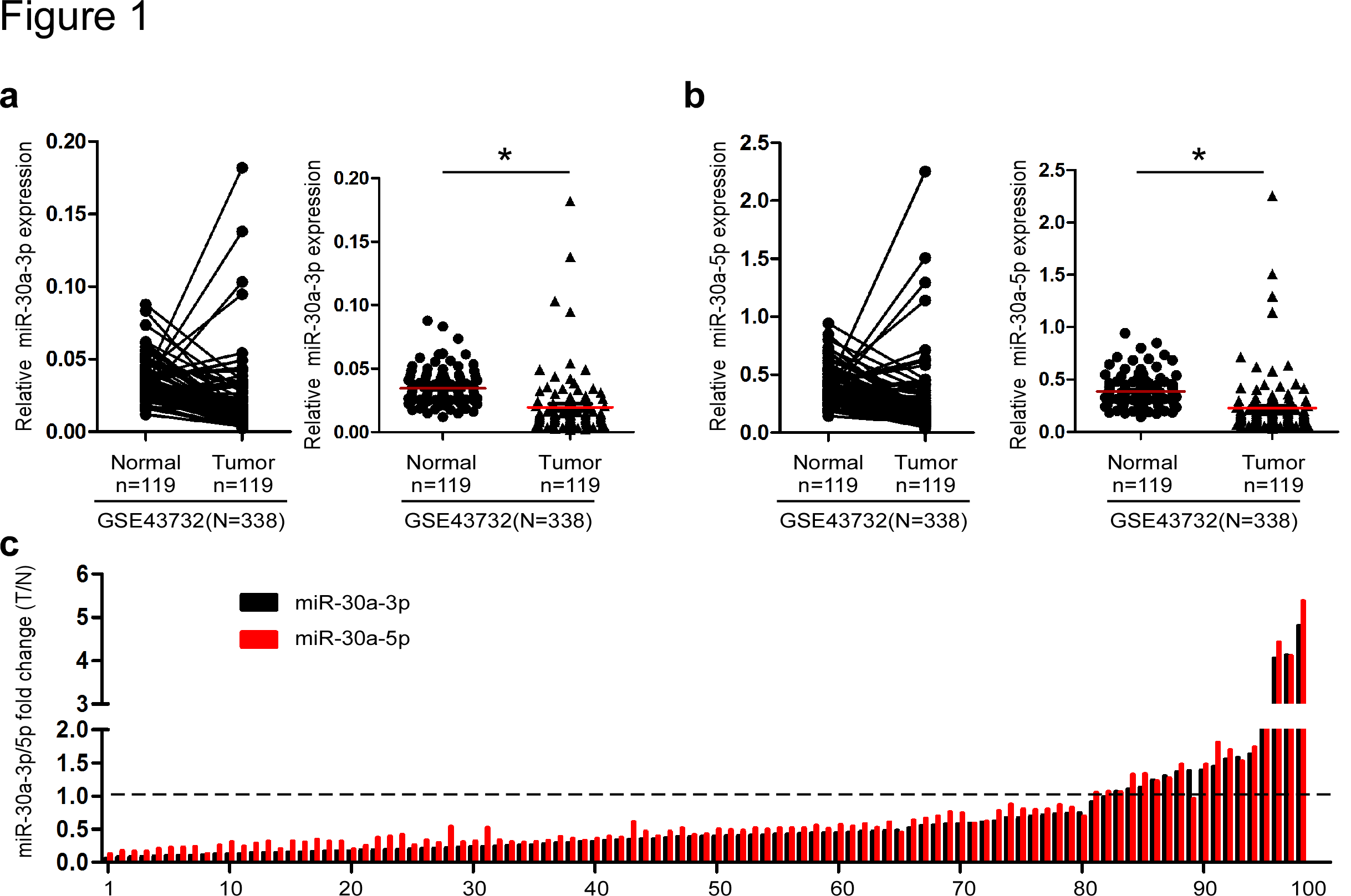 Figure 1 Expression of miR-30a-3p and miR-30a-5p in esophageal squamous cell carcinoma tissues and matched adjacent normal tissues. A and B: Analyses of miR-30a-3p and miR-30a-5p expression in ESCC tissues (n = 119) and matched adjacent normal tissues (n = 119). Accession number of the public microarray data from GEO database is GSE43732; C: Validation through qPCR of miR-30a-3p and miR-30a-5p expression patterns in 99 cases of fresh ESCC biopsies and their paired adjacent normal tissues. The expression levels of mRNA were normalized with U6. Fold changes of miR-30a-3p/5p were calculated by the ratio of miR-30a-3p/5p expression in ESCC tissues (T) and matched to adjacent normal tissues (N); aP < 0.05.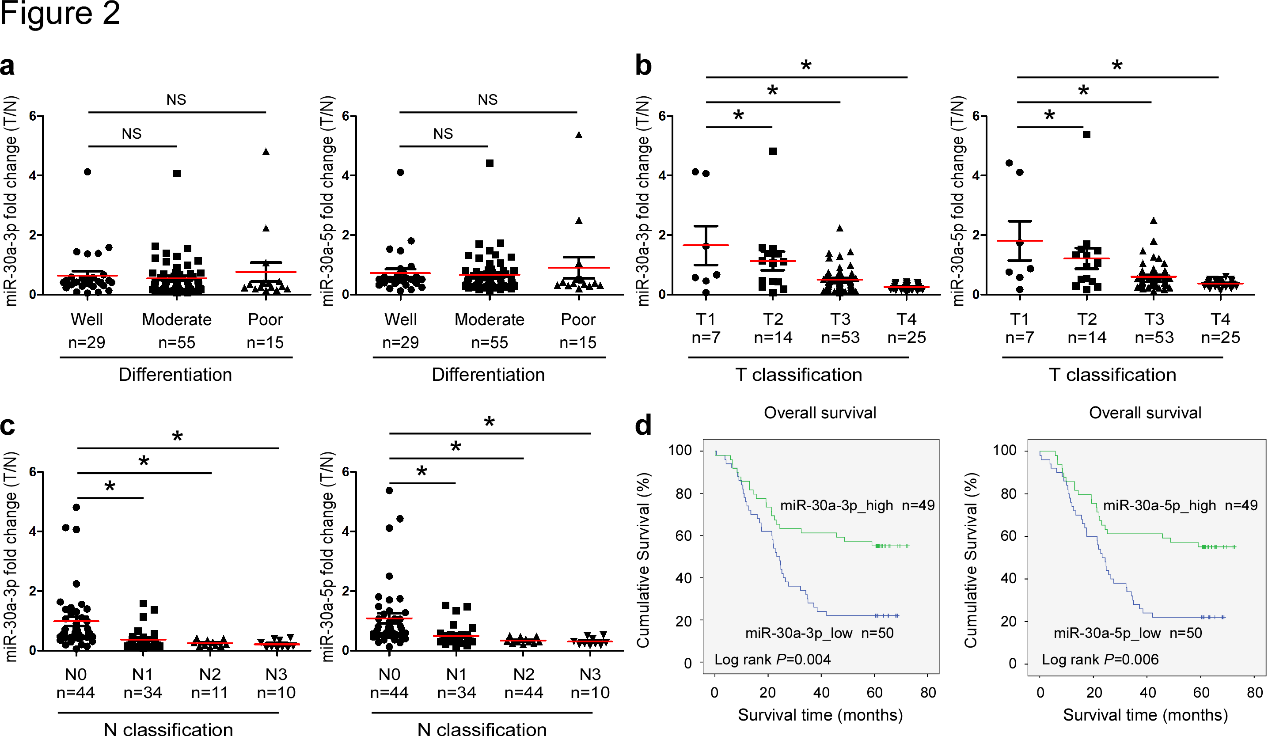 Figure 2 Down-regulation of miR-30a-3p/5p was correlated with esophageal squamous cell carcinoma progression and clinical prognosis. Analyses of miR-30a-3p and miR-30a-5p expression in 99 cases of esophageal squamous cell carcinoma tissues, normalized by U6 expression. Red lines within figures indicate the mean values of miR-30a-3p and miR-30a-5p expression fold changes. A: Expression fold changes of miR-30a-3p (left) and miR-30a-5p (right) in different status of differentiation of ESCC, no significant difference was found between the different groups; B: Expression fold changes of miR-30a-3p (left) and miR-30a-5p (right) in different T classifications of ESCC, aP < 0.05; C: Expression fold change of miR-30a-3p (left) and miR-30a-5p (right) in different N classification of ESCC, aP < 0.05; D: Overall survival time was respectively analyzed by the Kaplan-Meier method in patients with ESCC and relatively high (n = 49) or low (n = 50) expression of miR-30a-3p (left, P = 0.004) and miR-30a-5p (right, P = 0.006).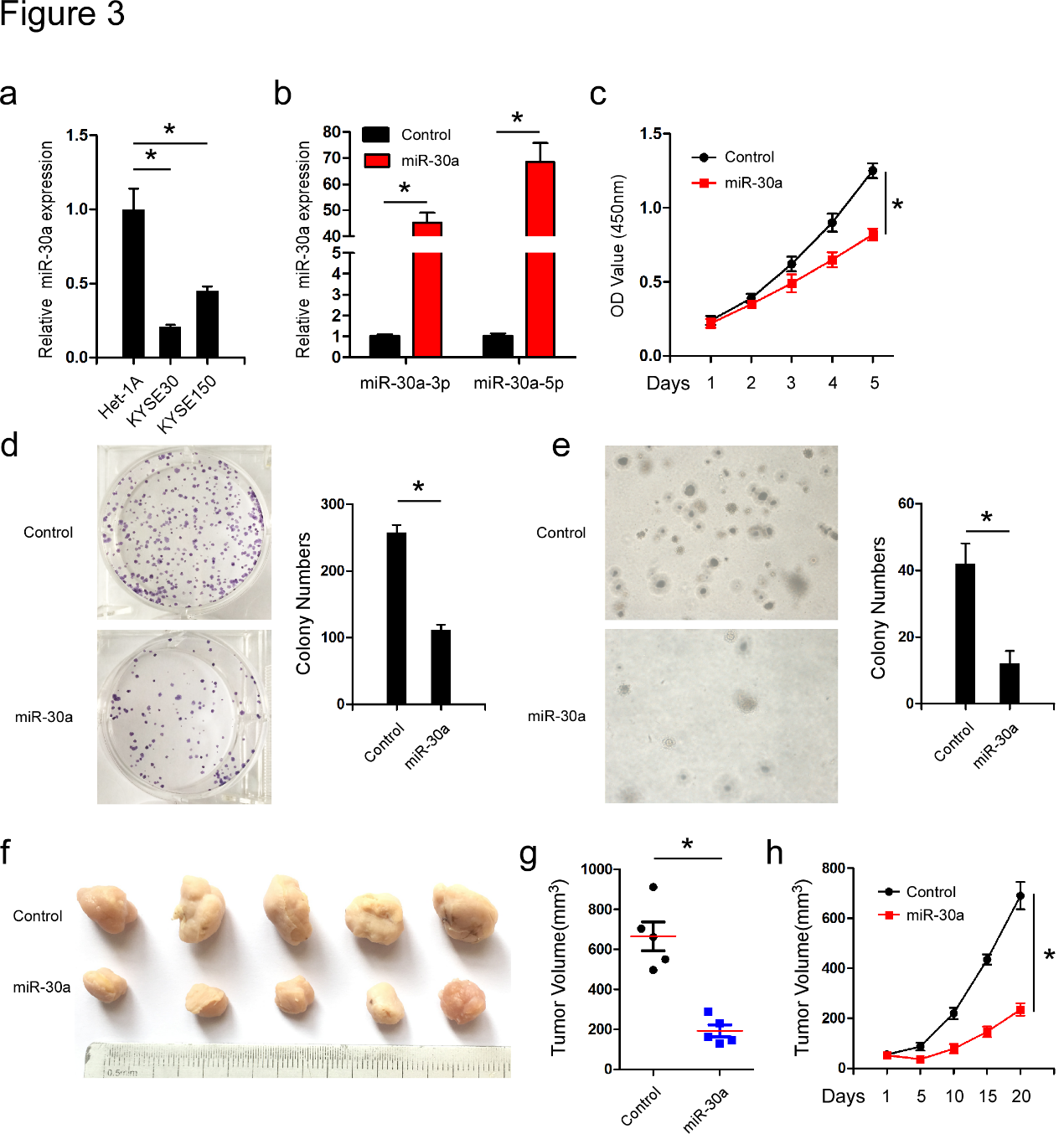 Figure 3 Over-expression of miR-30a-3p/5p repressed esophageal squamous cell carcinoma cell proliferation. A: miR-30a expression in human esophageal epithelial cell line Het-1A, ESCC cell lines KYSE30, and KYSE150; B: miR-30a-3p (left) and miR-30a-5p (right) were respectively over-expressed in KYSE30 cells; C: Over-expression of miR-30a suppressed KYSE30 cells proliferation, as indicated by the MTT assay; D: Over-expression of miR-30a suppressed KYSE30 cells proliferation, as indicated by the colony formation assay, Colonies containing more than 50 cells were counted; E: Over-expression of miR-30a suppressed anchorage-independent growth ability of KYSE30 cells, as indicated by the soft-agar assay, colonies of more than 50 cells were counted; F: Subcutaneous tumorigenesis assay performed in nude mice (n = 6/group) indicated that over-expression of miR-30a inhibited ESCC growth in vivo, tumor volumes were measured in the 1st, 5th, 10th, 15th, and 20th d; G and H: Statistical analyses of tumor volumes in the negative control and miR-30a over-expression groups. Error bars represent the mean ± SD of 3 independent experiments; aP < 0.05.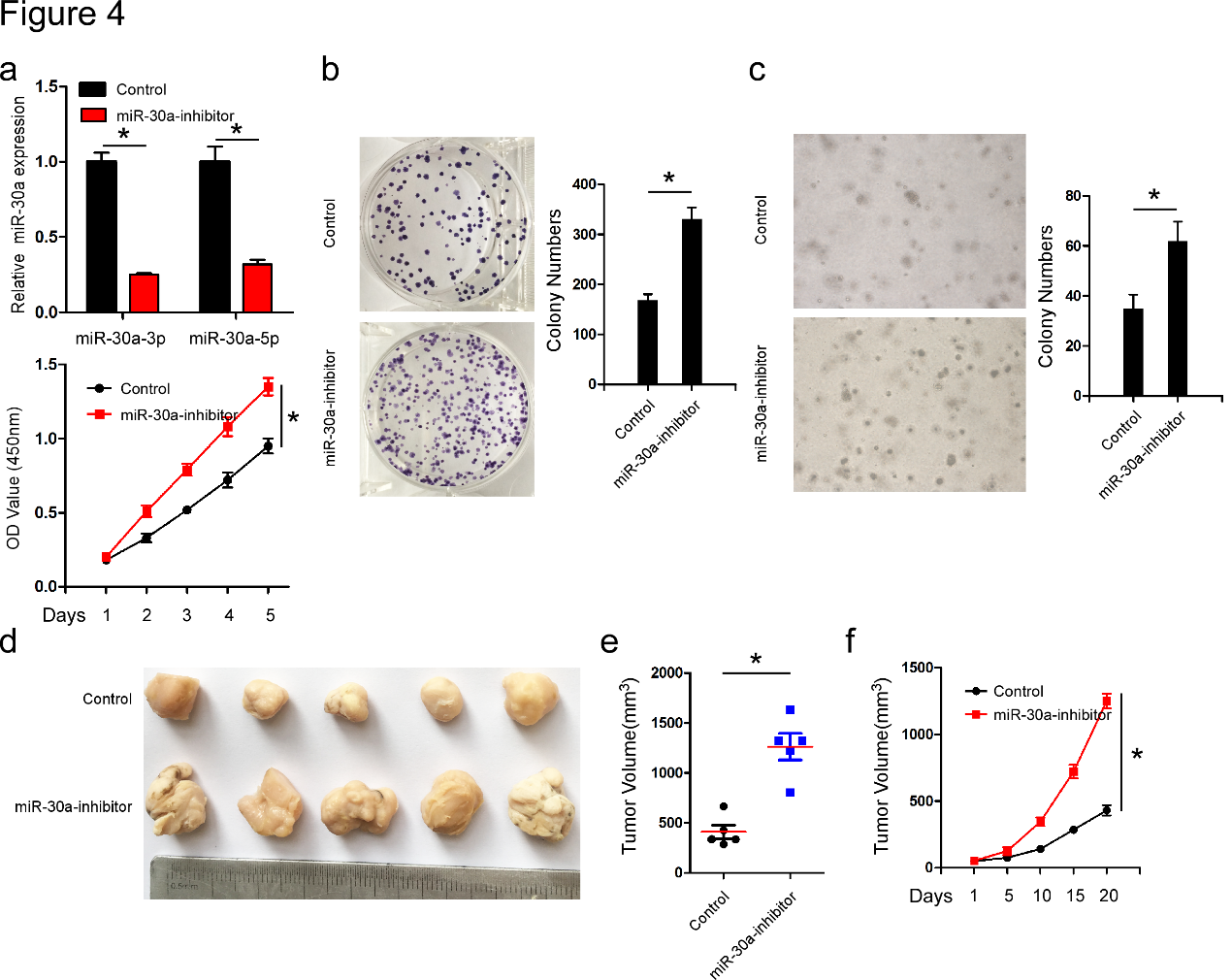 Figure 4 Inhibition of miR-30a-3p/5p expression promoted esophageal squamous cell carcinoma cell proliferation. A: miR-30a-3p and miR-30a-5p were knocked-down by miR-30a inhibitor in KYSE150 cells (top), inhibition of miR-30a expression promoted KYSE150 cell proliferation, as indicated by the MTT assay (bottom); B: Inhibition of miR-30a expression promoted KYSE150 cells proliferation, as indicated by the colony formation assay, colonies containing more than 50 cells were counted; C: Inhibition of miR-30a expression promoted anchorage-independent growth ability of KYSE150 cells, as indicated by the soft-agar assay, colonies of more than 50 cells were counted; D: Subcutaneous tumorigenesis assay performed in nude mice (n = 6/group) indicated that inhibition of miR-30a expression promoted ESCC growth in vivo, tumor volumes were measured in the 1st, 5th, 10th, 15th, and 20th d; E and F: Statistical analyses of tumor volumes in the negative control and miR-30a over-expression groups. Error bars represent the mean ± SD of 3 independent experiments; aP < 0.05.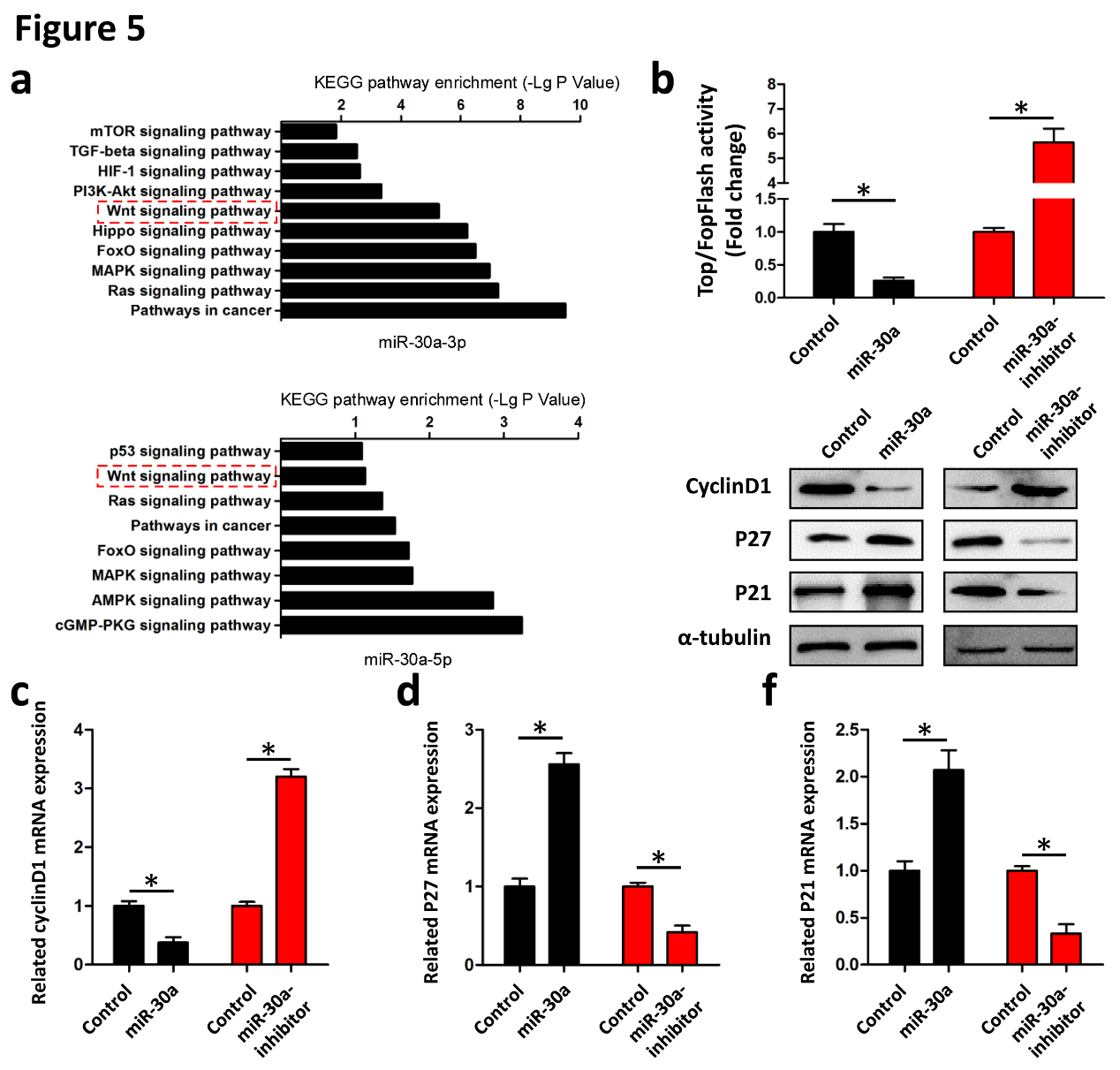 Figure 5 Down-regulation of miR-30a-3p/5p expression enhanced the activity of WNT signaling pathway. A: Respective KEGG pathway enrichment analyses of miR-30a-3p (top) and miR-30a-5p (bottom) target genes; B: Luciferase reporter assay suggested that down-regulation of miR-30a expression enhanced the activity of WNT signaling pathway, while over-expression of miR-30a attenuated it; C: Western blot assay indicated that miR-30a negatively regulated the protein expression of WNT signaling pathway downstream genes, including Cyclin D1, p27, and p21. α-Tubulin was used as loading control; D, E and F: qPCR assay revealed that miR-30a negatively regulated the mRNA expression of Cyclin D1, p27, and p21. Error bars represent the mean ± SD of 3 independent experiments; aP < 0.05.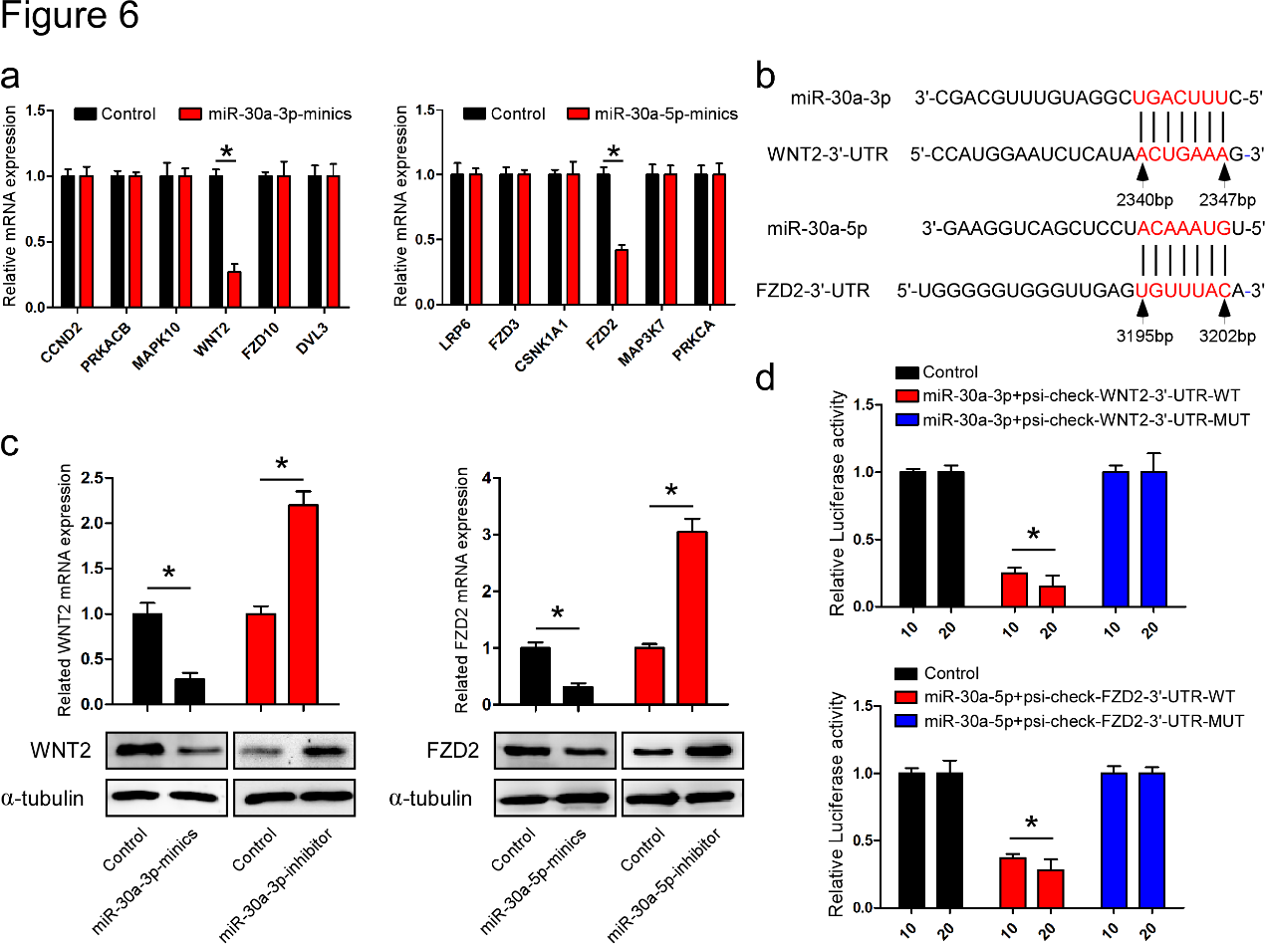 Figure 6 miR-30a-3p/5p directly targeted the 3'-UTRs of WNT2 and FZD2, respectively. A: Target genes screening of miR-30a-3p (left) and miR-30a-5p (right) by qPCR suggested that miR-30a-3p targeted WNT2 and miR-30a-5p targeted FZD2 in WNT signaling pathway; B: Respectively predicted target sequences of miR-30a-3p (top) and miR-30a-5p (bottom) in the 3’-UTRs of WNT2 and FZD2; C: qPCR (top) and western blot (bottom) respectively confirmed the inhibitory effects of miR-30a-3p and miR-30a-5p on WNT2 and FZD2 at both mRNA and protein levels, GAPDH and α-tubulin were respectively used as loading controls for qPCR and Western blot; D: Luciferase reporter assay indicated that miR-30-3p and miR-30a-5p directly targeted the wild-type 3’-UTRs of WNT2 and FZD2, respectively, but had no effect on the mutant ones, two concentrations of miR-30a-3p- and miR-30a-5p-mimics (10 nmol/L and 20 nmol/L) plus wild-type or mutant 3’-UTRs of target genes were applied. Error bars represent the mean ± SD of 3 independent experiments; aP < 0.05.